Celia Cruz  1925 -  2003Cantante cautivadora y de bella vozWikipedia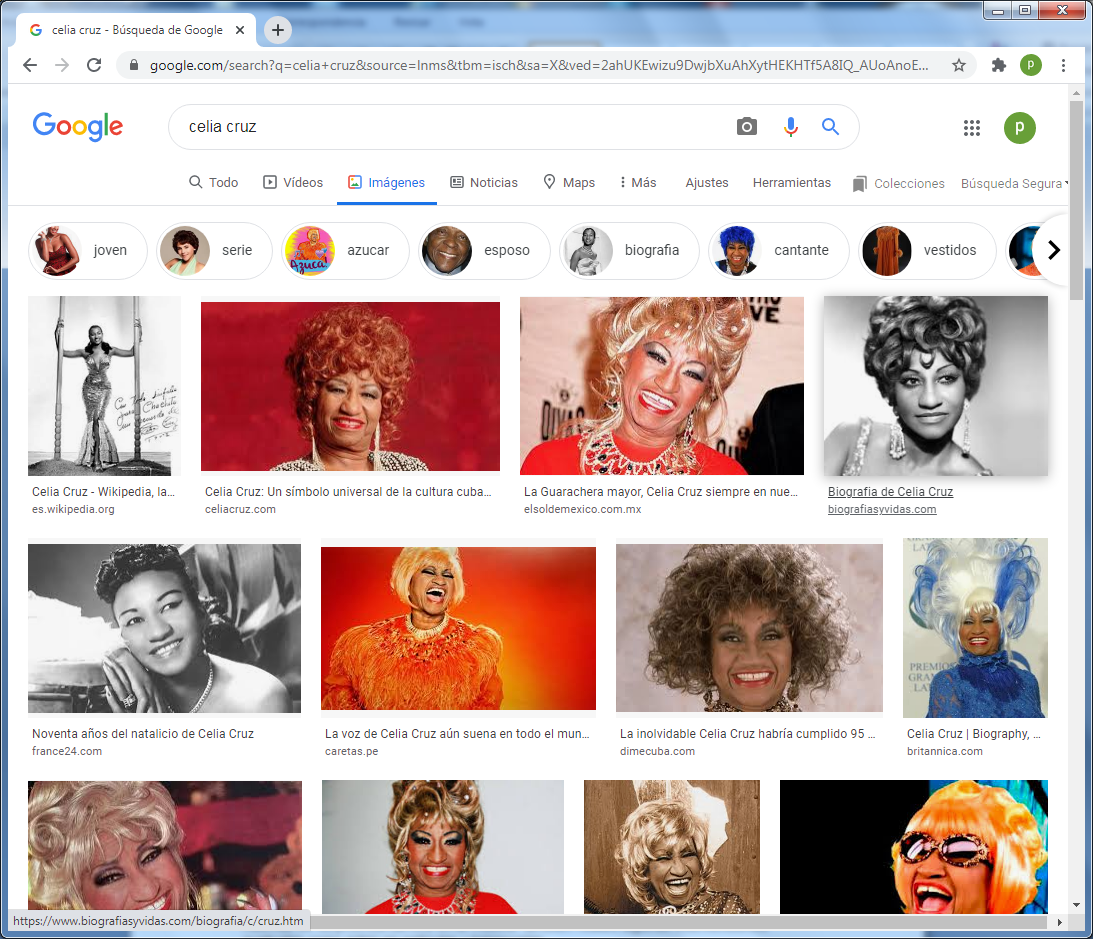 Ursula Hilaria Celia de la Caridad de la Santísima Trinidad Cruz Alfonso (La Habana, Cuba; 21 de octubre de 1925 - Fort Lee, Nueva Jersey, Estados Unidos; 16 de julio de 2003), ​internacionalmente conocida como Celia Cruz, fue una cantante cubana de música tropical. Apodada «La Reina de la Salsa» y​ «La Guarachera de Cuba» ​, fue una de las máximas exponentes de su género, así como una de las artistas más influyentes en la música contemporánea.  A lo largo de su carrera, Celia Cruz interpretó y popularizó internacionalmente ritmos tropicales como el son, son montuno, guaguancó, rumba, guaracha y bolero. Sin embargo, el género que llevó al estrellato fue la salsa, ritmo influenciado por estilos de diferentes partes del mundo. ​Comenzó su carrera en su natal Cuba, alcanzando reconocimiento como vocalista del popular conjunto musical la Sonora Matancera, asociación musical que se prolongó durante quince años (1950-1965). En 1960, después del triunfo de la Revolución cubana, Celia abandona su país natal, convirtiéndose en uno de los símbolos y portavoces de la comunidad cubana en el exilio. ​ La cantante continuó su carrera, primero en México, y luego en Estados Unidos, país que tomó como su residencia definitiva. En la década de los setenta se incorpora de lleno al género de la salsa, especialmente tras su asociación musical con otros artistas del género dentro de la Fania All Stars.Durante los últimos años de su carrera, Celia Cruz se había convertido ya en un mito de la música latinoamericana. Su constante evolución en el mundo de la música le ayudó a permanecer vigente prácticamente hasta su muerte y conquistar a nuevas generaciones de seguidores. Su carrera formó un legado invaluable y referencia ineludible para las futuras generaciones que descubren en ella una impactante y prolífica fuente de inspiración. Algunas de las canciones interpretadas por ella forman parte del patrimonio cultural de Latinoamérica. Entre las más famosas se encuentran Quimbara, Burundanga, La vida es un carnaval, La negra tiene tumbao, la versión salsa de Yo viviré, entre muchas otras más. ​ Su legado musical lo conforma un total de 37 discos de estudio, además de muchas otras grabaciones especiales, discos en vivo o asociaciones con otros cantantes.    En su carrera fue galardonada con numerosos premios, reconocimientos y distinciones, incluyendo dos Grammy y tres Grammy Latinos. Además de su prolífica carrera en la música, también realizó algunas intervenciones puntuales como actriz en películas y telenovelas.Celia Cruz también hizo famosa la expresión «¡azúcar!» que adoptó y quedó en la memoria colectiva como su frase identificativa, que ella gritaba como anuncio carnavalesco incitando a la diversión. Con un estilo único y una imagen icónica de insuperable atractivo gracias a un don carismático y musical difícilmente repetible, Celia Cruz es considerada símbolo auténtico de la cultura latina a nivel mundiaVida tempranaCelia Cruz nació en el barrio de Santos Suárez de La Habana. Su padre, Simón Cruz, era un fogonero de ferrocarril, y su madre, Catalina Alfonso Ramos, ama de casa. Celia Cruz compartió su infancia con sus tres hermanos: Dolores, Gladys y Bárbaro y numerosos primos. Sus quehaceres incluían arrullar con canciones de cuna a los más pequeños. Así empezó a cantar. Solía observar los bailes y a las orquestas a través de las ventanas de los cafés cantantes, y no veía la hora de saltar al interior. Sin embargo, solo su madre aprobaba esa afición. Su padre quería que fuese maestra de escuela, y no sin pesar intentó satisfacerle y estudió magisterio. Cuando estaba a punto de terminar la carrera la abandonó para ingresar en el Conservatorio Nacional de MúsicaMientras tanto, Celia bailaba en las corralas habaneras y participaba en programas radiofónicos para aficionados, como La hora del té o La corte suprema del arte, en los que obtenía primeros premios tales como un pastel o una cadena de plata, hasta que por su interpretación del tango Nostalgia recibió en pago 15 dólares. Más tarde cantó en las orquestas Gloria Matancera y Sonora Caracas. ​En 1948, Roderico Rodney Neyra fundó el grupo de bailarinas y cantantes Las Mulatas de Fuego. Celia Cruz fue contratada junto a este grupo como cantante, alcanzando un gran éxito y realizando presentaciones en México y Venezuela. Con Las Mulatas de Fuego, grabó algunas canciones y compartió escena con Xiomara Alfaro y Elena Burke​.   Poco tiempo después, comenzó a cantar en programas musicales en la Radio Cadena Suaritos, junto a una agrupación que interpretaba coros yorubas y ritmos de batá y grabó un tema junto al cantante Obdulio Morales. Los temas que grabó en ese momento serían incorporados más tarde a una de las primeras compilaciones de su trabajo en formato de un disco de larga duración.En 1950, Celia Cruz conoció al empresario Rafael Sotolongo, quien la buscó porque quería que cantara con la Sonora Matancera, en ese momento la agrupación musical más popular y exitosa de Cuba. Esto debido a que la vocalista principal de la orquesta, la cantante puertorriqueña Myrta Silva había decidido dejar la agrupación para regresar a Puerto Rico, dejando disponible la vacante para una voz femenina. Su ingreso fue aprobado por el director de la agrupación, Rogelio Martínez. Al enterarse de dicha entrevista los directivos de la radio donde trabajaba fue despedida arbitrariamente. En su primer ensayo con la Sonora Matancera, Celia Cruz conoció a su futuro marido Pedro Knight, que era el segundo trompetista de la agrupación. Celia Cruz debutó con la agrupación el 3 de agosto de 1950. Inicialmente, no fue acogida con entusiasmo por el público, pero Rogelio Martínez tuvo fe en ella. El 15 de diciembre de 1950, graba sus primeras canciones con la agrupación, mismas que fueron un éxito rotundo. Su "matrimonio musical" con la Sonora Matancera se prolongó durante quince años. De allí se desprenden los éxitos Burundanga, El Yerberito Moderno, Tu voz, Pa' la paloma y muchos otros más. En total, grabó 188 canciones con la agrupación y con ellos también realizó breves intervenciones musicales en películas mexicanas y cubanas.Después de la Revolución y salida de CubaEl 15 de julio de 1960, ya iniciada la Revolución cubana dirigida por Fidel Castro, surge un contrato para la Sonora Matancera en México. Celia no imaginaba que jamás volvería a pisar suelo cubano. El nuevo régimen cubano vio con malos ojos que la agrupación aceptara ofertas para trabajar en el extranjero, específicamente en Estados Unidos. Así, el régimen de Castro le prohibió arbitrariamente volver a Cuba. Cuando cumple el mes de estancia en México, recibe la noticia del fallecimiento de su padre Simón Cruz. En 1961, Celia y la Sonora parten a Estados Unidos para cumplir un contrato. Celia Cruz comenzó a realizar presentaciones en solitario sin la orquesta. Se presentó en un recital en el Hollywood Palladium en la ciudad de Los Ángeles.   En 1962, ante la negativa del gobierno de su patria de permitirle volver a suelo cubano, adquirió una vivienda en Nueva York. Aunque intento regresar a Cuba para ver a su madre enferma, el gobierno cubano le prohibió el regreso. Un día fatal para Celia Cruz llegó el 7 de abril de ese año. Cuando se estaba preparando para actuar, recibe la noticia del fallecimiento de su madre Catalina Alfonso, que venía luchando con un cáncer terminal de vejiga. En ese mismo año, el 14 de julio, Celia se casó en ceremonia civil con Pedro Knight luego de un romance de varios años. Celia Cruz y la Sonora Matancera realizaron su primera gira fuera del continente americano, visitando Europa y Japón, donde actuaron con Tito Puente. En 1965, Celia culminaría una etapa vertiginosa de quince años con la Sonora Matancera.Carrera como solistaAl quedar Celia Cruz como solista, su esposo Pedro Knight decidió dejar su puesto en la Sonora Matancera para convertirse en su representante, arreglista y director personal. En 1965, lanza su primer disco como solista, Canciones que yo quería haber grabado primero. Paralelamente, Celia Cruz había adoptado la nacionalidad estadounidense luego de haber permanecido cinco años en aquel país como asilada política.En 1966, es contactada por Tito Puente para actuar con su orquesta. Ambos músicos iniciaron así una asociación que editó seis álbumes musicales: Cuba y Puerto Rico son... (1966), Quimbo Quimbumbia (1969), Etc., Etc., Etc. (1970), Alma con alma (1971), En España (1971) y Algo especial para recordar (1972). También grabó álbumes con la Orquesta de Memo Salamanca, Juan Bruno Tarraza y Lino Frías bajo el sello TICO Records. De esta época se desprende uno de sus grandes éxitos: Bemba colorá. Eventualmente Cruz se unió a Vaya Records. Un cambio musical la hizo ingresar a la salsa. En 1973, se alió con el pianista y artista exclusivo del sello disquero FANIA Larry Harlow, y encabezó un concierto de música afrocubana en el Carnegie Hall de Nueva York.    Allí Celia interpretó Gracia divina, su primera canción del género de la salsa y la puerta a este nuevo ritmo. El álbum resultante de este encuentro fue producido por Jerry Masucci, quien es considerado uno de los creadores del género de la salsa junto al músico dominicano Johnny Pacheco. Posteriormente, participó en un legendario concierto grabado en vivo en el Yankee Stadium con Fania All-Stars, un conjunto integrado por líderes de grupos latinos que grababan para el sello Fania.Con Fania All StarsCelia Cruz firmó un contrato con la casa discográfica de Masucci, VAYA (Subsidiaria de Fania). En 1974 lanza el álbum Celia & Johnny con Johnny Pacheco, el cual obtuvo disco de oro. En total, Celia Cruz grabaría otros dos discos más en colaboración con Pacheco: Tremendo caché (1975) y Recordando el ayer (1976). De aquí se desprenden éxitos como Quimbara y Cucala ​ Luego se integra de lleno a la orquesta Fania All Stars, que era una combinación de los músicos de cada orquesta que tocaba para el sello musical Fania (como Johnny Pacheco, Héctor Lavoe, Willie Colón y otros más). Con Fania All Stars ("Estrellas de Fania"), Cruz tuvo la oportunidad de visitar el Reino Unido, Francia y Zaire. En este último país, Celia Cruz y la Fania All-Stars participaron en un mítico concierto junto a figuras como James Brown y BB King. En 1977, graba su primer disco con el respaldo del trombonista y orquestador de salsa Willie Colón, titulado Only They Could Have Made This Album. Esta fusión se repetiría más adelante con gran éxito en 1981, con el álbum Celia & Willie, y en 1987, con el disco The Winners.11​ Del segundo disco se desprende el sencillo exitoso Latinos en Estados Unidos.En 1982, Celia Cruz se reencontró con la Sonora Matancera, y grabó el disco Feliz encuentro. En ese año la cantante recibe el primer homenaje de su carrera, en el Madison Square Garden de Nueva York. En 1985 participó en el tema musical Cantaré, cantarás, junto a las más destacadas figuras de la música latina del momento. En 1987, realizó un concierto en Santa Cruz de Tenerife (España). Ese concierto fue reconocido por la editora del Libro Guinness de los récords como el show más grande al aire libre de entrada gratuita. El concierto congregó a 250.000 personas.  En 1988, Celia Cruz experimenta con otros géneros y realiza el dueto "Vasos vacíos" con la banda de rock argentina Fabulosos Cadillacs. En 1989 ganó su primer Premio Grammy, por el disco Ritmo en el corazón. También fue invitada para celebrar los 65 años de la Sonora Matancera en el Central Park de Nueva York. El declive del éxito de la salsa pone fin paulatinamente a la asociación musical de Celia Cruz con Fania All Stars.Últimos añosEn 1990 Celia Cruz logró volver a Cuba. Es invitada a realizar una presentación en la base estadounidense de Guantánamo. Cuando salió de esta presentación se llevó en una bolsa unos gramos de tierra de Cuba, la misma que pidió que fuera colocada en su ataúd cuando muriera.A pesar de que anteriormente había realizado presentaciones musicales en películas mexicanas y cubanas, en 1992 debuta como actriz en la película estadounidense Mambo Kings, junto a Armand Assante y Antonio Banderas.   Un año después se estrena como actriz de televisión en la telenovela mexicana Valentina, junto a Verónica Castro, emitida por la cadena Televisa. En ese mismo año lanza a la venta el disco Azúcar negra, producido por Sergio George.En 1995, tiene una participación especial en la película estadounidense The Perez Family, junto a Alfred Molina y Anjelica Huston. En 1997 protagonizó de nuevo para Televisa la telenovela mexicana El alma no tiene color, un remake de la clásica película mexicana Angelitos negros, y en donde Cruz interpreta el papel de una mujer de raza negra que da a luz a una hija blanca.En 1998 lanzó el disco Mi vida es cantar, del cual se desprende uno de sus temas más exitosos: La vida es un carnaval. En 1999, actuó con el tenor italiano Luciano Pavarotti para el concierto Pavarotti and Friends. En el año 2000, lanza un nuevo disco bajo el auspicio de Sony Music: Celia and Friends, grabado en vivo en Hartford, Connecticut, y en donde alternó de nuevo junto a Tito Puente, quien fallecería poco después.  En ese mismo año, la Academia Latina de Artes y Ciencias de la Grabación inauguró la primera edición de los Grammy Latinos en el Staples Center de Los Angeles. Celia Cruz inauguró la entrega de premios en un número donde actuó junto a Gloria Estefan y Ricky Martin, además de ser galardonada con su primer Grammy Latino.En 2001, el disco Siempre viviré la hace acreedora de su segundo Grammy Latino. En este disco interpreta una versión en español a ritmo de salsa del tema I Will Survive, de Gloria Gaynor. En ese mismo año, actúa junto a Marc Anthony en un homenaje a Aretha Franklin de parte de la cadena estadounidense VH1.En 2002, lanza el álbum La negra tiene tumbao, donde incursiona en las variantes modernas en ese momento de los ritmos caribeños, influidos por el rap y el hip hop. Por este disco obtiene su tercer Grammy Latino y su segundo Grammy estadounidense.MuerteDurante una presentación en México en 2002, Celia Cruz sufrió un percance de salud. A raíz de esto, se descubre que padecía de glioma (un tumor cerebral muy agresivo), sometiéndose a una operación para extirparlo a finales de ese año, para luego intentar retomar su carrera artística.   Luego, grabó su último disco, titulado Regalo del alma."​ En marzo de 2003, le fue ofrecido un homenaje por parte de la cadena hispana estadounidense Telemundo, en el que participaron figuras como Gloria Estefan, Marc Anthony, La India, Gloria Gaynor y Patti LaBelle, entre otros. Esta fue su última aparición pública.La tarde del 16 de julio de 2003, Celia Cruz falleció en su casa de Fort Lee (Nueva Jersey) a la edad de 77 años. Por deseo expreso de ella, sus restos mortales fueron primero trasladados a Miami durante dos días para recibir el homenaje de sus admiradores del exilio cubano ​ regresando y reposando finalmente en el cementerio Woodlawn de El Bronx (Nueva York). En 1976, Celia formó parte del documental Salsa de Leon Gast, mismo que habla sobre la cultura latina internacional. Homenajes  En 1987, Celia fue distinguida con una estrella en el Paseo de la fama de Hollywood. También fue reconocida con una estrella en el Boulevard Amador Bendayán en Caracas, Venezuela. También posee una figura en el Museo de Cera de Hollywood, California.   En 1989, el (5212) Celiacruz, un asteroide perteneciente al cinturón de asteroides fue bautizado en su honor.16​  En 1991, la ciudad Miami, Florida nombró a la Calle 8 como Celia Cruz Way en su honor.   En 1994 recibió el premio National Endowment for the Arts, de manos del entonces presidente Bill Clinton, que constituye el más alto reconocimiento que otorga el gobierno de los Estados Unidos a un artista. El 25 de octubre de 1997, la ciudad de San Francisco declara oficialmente esa fecha como el "Día de Celia Cruz". En 1999, Celia fue incluida en el Salón de la Fama de la Música Internacional. En 2003, se abrió una escuela de música en el Bronx, llamada Celia Cruz Bronx High School of Music. Pedro Knight visitó esta escuela antes de su muerte para conocer a los estudiantes y compartir historias sobre su vida. En febrero de 2004 su último álbum, publicado de manera póstuma ganó un Premios Lo Nuestro como mejor álbum de salsa del año y dos premios Grammy Latino.En 2004, los organizadores del Carnaval de Santa Cruz de Tenerife le dedicaron la presentación de ese año a la cantante, como tema principal del carnaval. La Gala de Elección de la Reina del Carnaval se cerró con la canción "El Cielo Tiene Azúcar" compuesta por los autores canarios Gilberto Martín y Guillermo Albelo e interpretada por el grupo tinerfeño Sound Balera. La canción fue acompañada por todos los componentes de las comparsas del Carnaval de Santa Cruz de Tenerife. También su marido Pedro Knight estuvo presente en este homenaje.    Además, durante la Gala el alcalde de la ciudad de Santa Cruz de Tenerife, Miguel Zerolo Aguilar, declaró a Celia Cruz como Reina de Honor del Carnaval de Santa Cruz de Tenerife. En 1987 Celia acudió a este carnaval junto a la orquesta Billo's Caracas Boys, a la que asistieron 250.000 personas, evento registrado en el Libro Guinness de los récords como la mayor congregación de personas en una plaza al aire libre para asistir a un concierto. Dicho récord continúa vigente en la actualidad.  En 2005 fue publicada su biografía Celia: Mi vida, basada en más de 500 horas de entrevistas con la periodista mexicana Ana Cristina Reymundo.La periodista Cristina Saralegui planeaba llevar al cine la historia de su vida y la actriz estadounidense Whoopi Goldberg, admiradora de la cantante, manifestó su interés en representarla, pero el proyecto fue rechazado.17​  En 2005, el Museo Nacional de Historia Americana, administrado por el Instituto Smithsonian y ubicado en Washington, DC , inauguró ¡Azúcar! , una exposición que celebra la vida y la música de Celia Cruz. La exhibición destaca momentos importantes en la vida y carrera de Cruz a través de fotografías, documentos personales, disfraces, videos y música.  Entre 2007 y 2008, un musical basado en la vida de Celia Cruz, se presentó en la sede de Off-Broadway New World Stages . La obra ganó cuatro Premios HOLA 2008 de la Organización Hispana de Actores Latinos. En 2011, Celia Cruz fue honrada por el Servicio Postal de los Estados Unidos con un sello conmemorativo. El sello fue uno de un grupo de cinco sellos en honor a los grandes de la música latina, que también incluyen a Selena, Tito Puente , Carmen Miranda y Carlos Gardel. En 2013, Google honró a Celia Cruz con un Google Doodle. En 2013, la cantante Jennifer López homenajeó a Celia con su presentación en la ceremonia de los American Music Awards. Los cantantes Yuri, La India, Maluma y Aymée Nuviola hicieron lo propio en los Latin American Music Awards. En 2015, las cadenas televisivas RCN Televisión y Telemundo, realizaron la teleserie Celia, basada en la vida de Celia Cruz. Celia fue interpretada por las actrices Jeimy Osorio y Aymée Nuviola y contó con la voz de Patty Padilla. Celia posee tres doctorados Honoris Causa de tres universidades de Estados Unidos: Yale University, Florida International University y Miami University. Su vestuario extravagante, que incluía varias pelucas de colores, vestidos ajustados de lentejuelas y tacones muy altos, se hicieron tan famosos que uno de ellos fue adquirido por el Instituto Smithsonian. A lo largo de su carrera, Celia realizó duetos y colaboraciones con figuras como Tito Puente, Héctor Lavoe, Marc Anthony, Gloria Estefan, La India, Willie Colón, Patti LaBelle, Ricky Martin, Lola Flores, Jarabe de Palo, Raphael, Vicente Fernández, Juan Gabriel, los Fabulosos Cadillacs, Ángela Carrasco, Olga Guillot, Yuri, Willy Chirino, Óscar D'León, Olga Tañón, Toña la Negra, Dionne Warwick, Martha Jean Claude, Luciano Pavarotti, Aída Cuevas, Rubén Blades, la Sonora Santanera, Johnny Pacheco, Albita Rodríguez, Wyclef Jean, Lauryn Hill, Paulina Rubio, El General y muchos otros más.